Název sady: 	Technologie oprav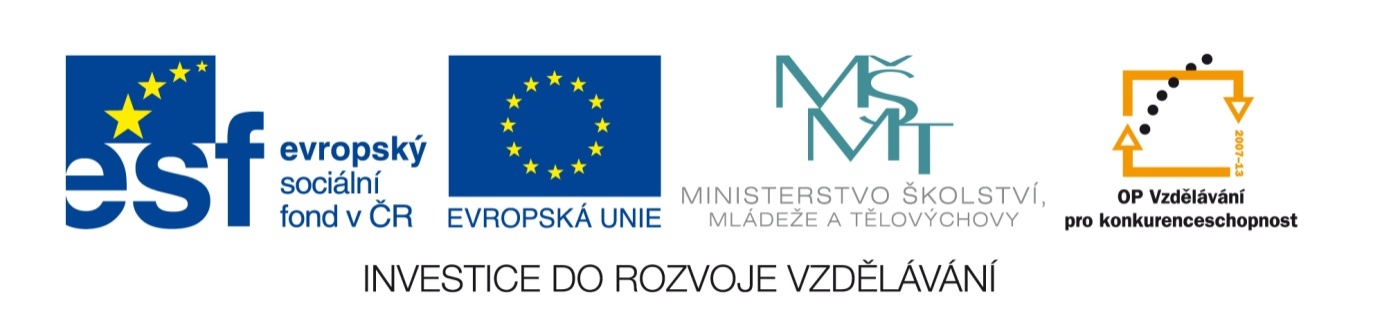 Autor: 	Zdenek Tomášek	Rok vytvoření: 	2013	Zaměření: 	Střední odborné Kategorie: 	Odborné vzdělávání – strojírenství, dopravaKlíčová slova: 	pila, pilník, závitník, vrták, zahlubování, rozteč zubů, sekyPopis: 	Sada je zaměřena na teoretickou znalost ručního zpracování kovů. Vrtání, pilování, řezání, řezání závitů zahlubování atd. Součástí sady jsou ověřovací testy různého stupně obtížnosti.